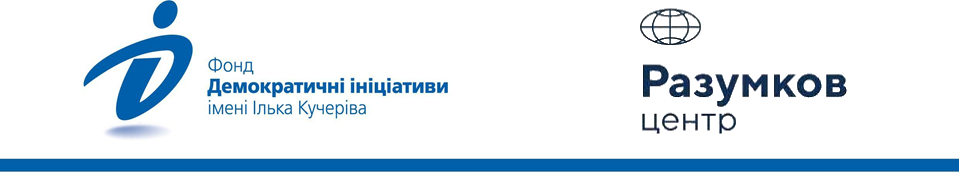 День Незалежності України: що об’єднує українців і як ми бачимо перемогу на шостому місяці війниРезультати соціологічного опитування, що проводилося Фондом «Демократичні ініціативи»  імені Ілька Кучеріва із соціологічною службою Центру Разумкова з 5  по 12 серпня  2022 року за грантової підтримки Університету Бремена та Міжнародного фонду "Відродження". Опитування методом face-to-face проводилося у Вінницькій, Волинській, Дніпропетровській, Житомирській, Закарпатській, Запорізькій, Івано-Франківській, Київській, Кіровоградській, Львівській, Миколаївській, Одеській, Полтавській, Рівненській, Сумській, Тернопільській, Харківській,  Хмельницькій, Черкаській, Чернігівській, Чернівецькій областях та місті Києві (у Запорізькій, Миколаївській, Харківській областях – лише на тих територіях, що контролюються урядом України та на яких не ведуться бойові дії). Опитування проводилося у 112 населених пунктах (57 міських та 55 сільських) за стратифікованою багатоступеневою  вибіркою  із застосуванням випадкового відбору на перших етапах формування вибірки та квотного методу відбору респондентів на заключному етапі (коли здійснювався відбір респондентів  за статево-віковими квотами).  Структура вибіркової сукупності відтворює демографічну структуру дорослого населення територій, на яких проводилося опитування, станом на початок 2022 року (за віком, статтю, типом поселення).   Опитано 2024 респондентів віком від 18 років. Теоретична похибка вибірки не перевищує 2,3%. Разом з тим, додаткові систематичніі відхилення вибірки можуть бути зумовлені наслідками російської агресії, зокрема, вимушеною евакуацією мільйонів громадян.    
Демократія під час війниУкраїнське суспільство впродовж тривалого часу мало парадоксальне ставлення до демократії. З одного боку, демократія, безперечно, вважалась пріоритетним типом устрою для України. З іншого –  стійкий запит на «сильну руку», яка може навести порядок, теж залишався. З початку російського повномасштабного вторгнення цей парадокс нікуди не зник. Але запит на демократію та її пріоритетність зріс значно більше, аніж на «сильну руку». Так, станом на момент опитування, 64% респондентів вважають, що демократія є найбільш бажаним типом державного устрою для України. 14% вважають, що за певних обставин автократія може бути кращою, аніж демократія, і ще 13% людей кажуть, що для них не має значення, яким є тип режиму. Такі показники підтримки демократії найвищі за багато років спостережень: до 2014 року пріоритетність демократії підтримували менше 50%, після Революції Гідності цей показник виріс до 54%, але лише після початку великої війни він перевищив 60%.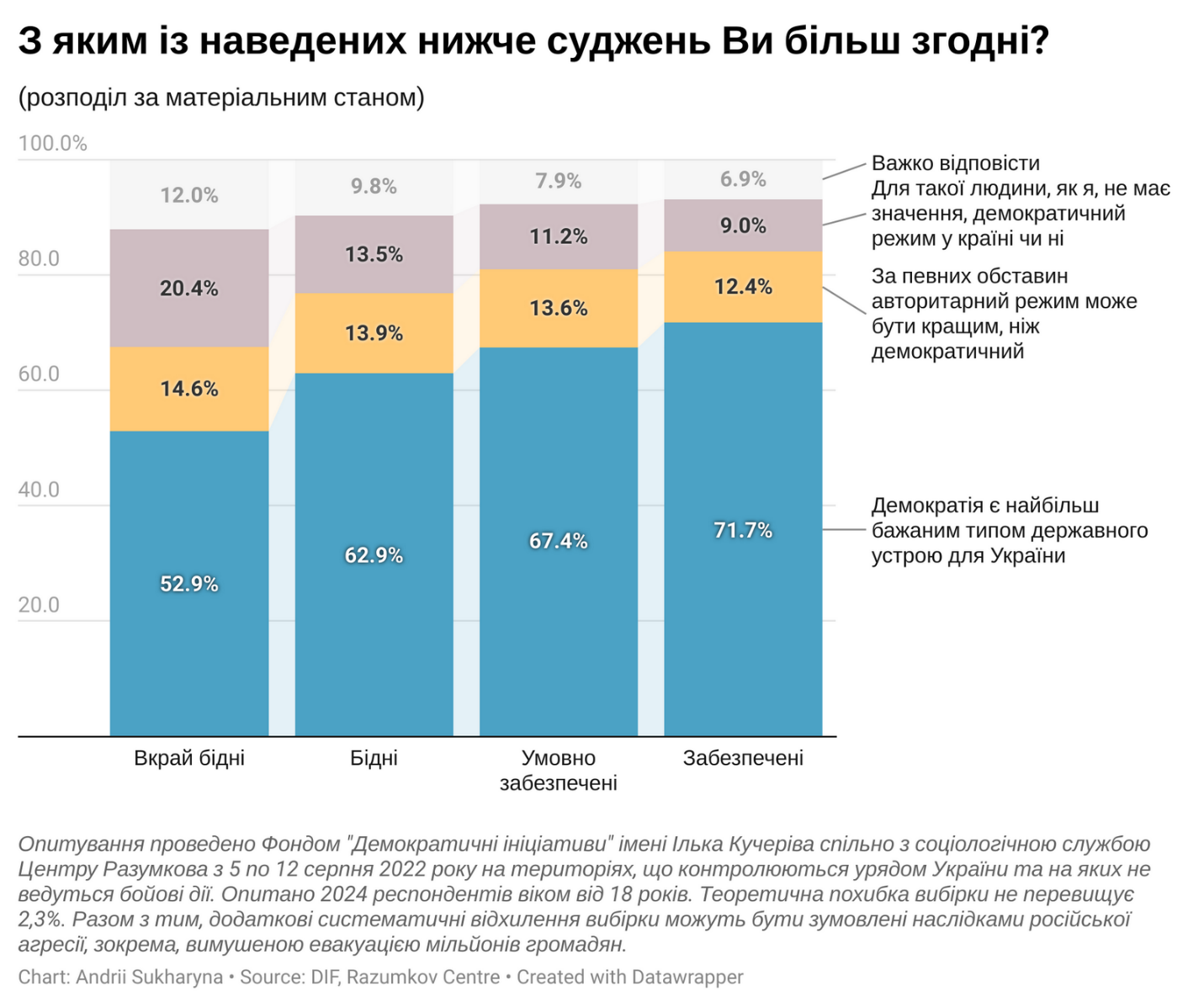 Запит на «сильну руку», навпаки, потрохи зменшувався. Водночас сьогодні  ситуація дещо змінилась, і понад 58% вважають, що кілька сильних лідерів можуть зробити для країни більше, ніж усі закони та дискусії. До великої війни цей показник не перевищував 55%. Проте таке зростання є суттєво меншим, аніж збільшення підтримки демократії. Варто зазначити й те, що найвищі показники підтримки «сильної руки» були зафіксовані ще в кінці «нульових» і становили близько 75%.В умовній дихотомії «свободи» чи «достатку» українське суспільство залишається розділеним. 31% респондентів в обмін на власний добробут готові поступитися державі часткою своїх прав та громадянських свобод. Понад 47% – заради особистої свободи та гарантій дотримання всіх громадянських прав готові терпіти певні матеріальні труднощі. Ще 22% не визначились з власною відповіддю. Попри таку розділеність, певна динаміка спостерігається. Загалом у цьому опитуванні суттєво скоротилась частка тих, які вагаються з відповіддю. Традиційно відповіді на це питання розділялись на три приблизно рівні частки, тож зараз можна судити про те, що частина людей визначились зі своїми преференціями. 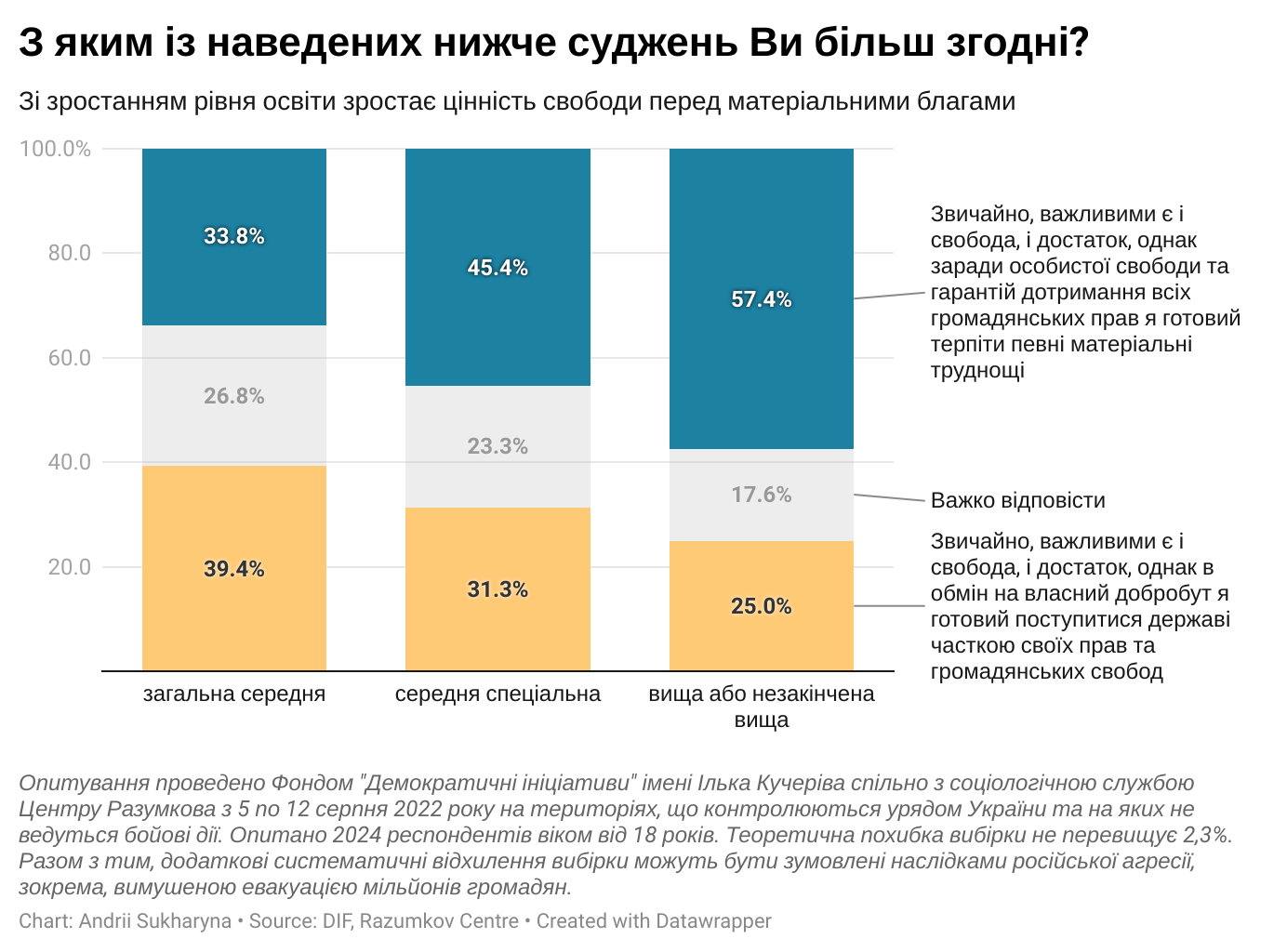 У разі протиставлення свободи і безпеки відповіді респондентів також розділилися. 39% ставлять пріоритет безпеки вище над  свободою, а 34,5% – навпаки – свободи над безпекою. Ще 26,6% респондентів не визначились з відповіддю.Що нас об’єднує?Понад 90% українців пишаються своїм громадянством. (54,5% дуже пишаються і 36% – скоріше пишаються). Це найвищий показник за весь час соціологічного моніторингу.
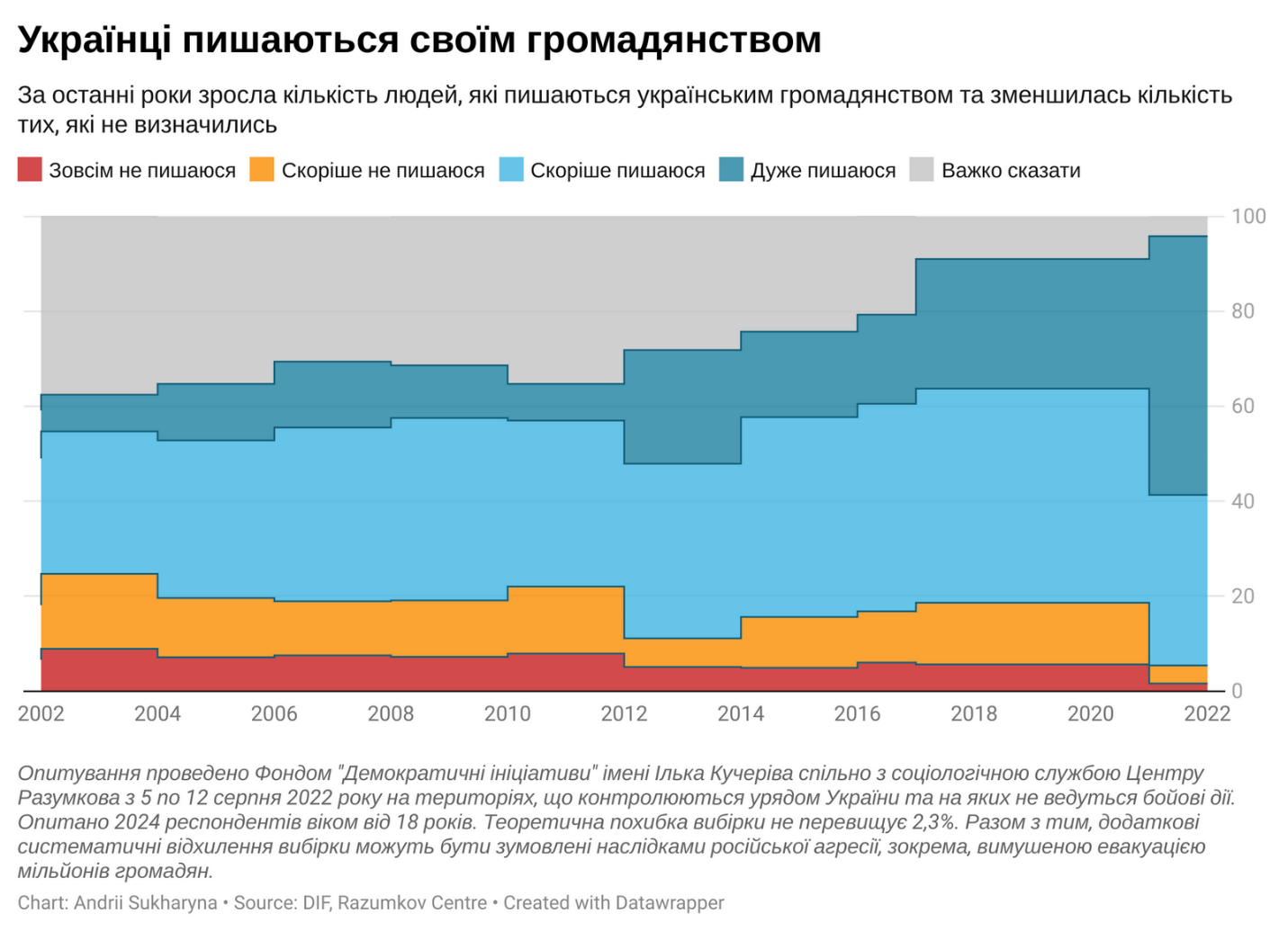 Високі показники фіксуються і стосовно основної ідентифікації людей саме як громадянами України. Так, 72% опитаних ідентифікують себе як громадяни України, 12% – як мешканці села, району чи міста, де проживають, а 6% – мешканцем регіону, де вони проживають.Віра в перемогу у війні – є тим, що об’єднує українське суспільство. Так вважають 72,5% опитаних. Ще 48% згадують віру у краще майбутнє, а 36% – патріотичні почуття.
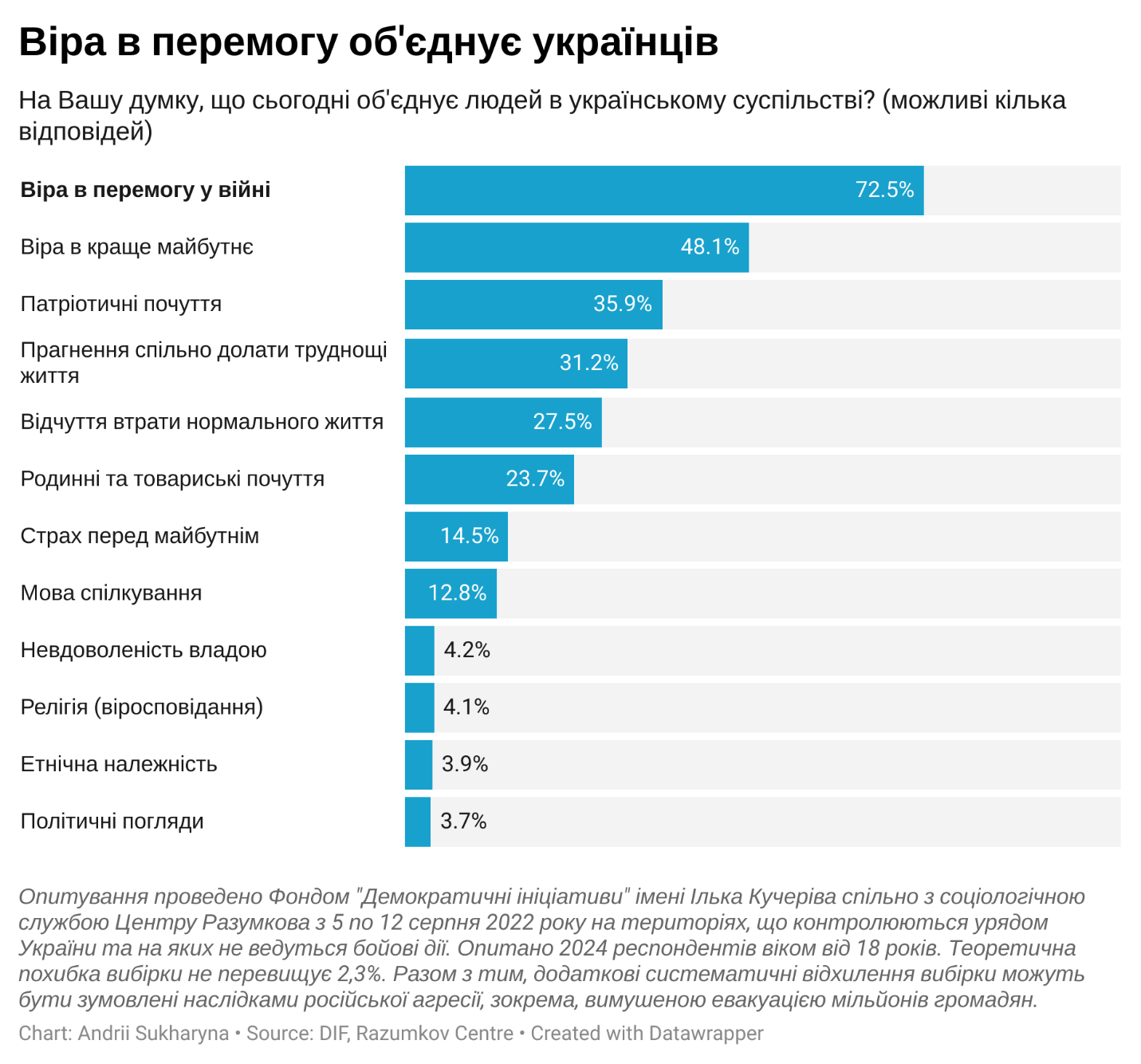 37% опитаних вважають, що за роки існування незалежної України було більше позитивного, аніж негативного. 40,5% кажуть, що позитивного та негативного було приблизно порівну, а 15%, що негативного було більше. Попри війну, частка позитивних оцінок є найвищою за час спостережень. Молодші респонденти зазвичай більш оптимістичні у своїх оцінках української історії.
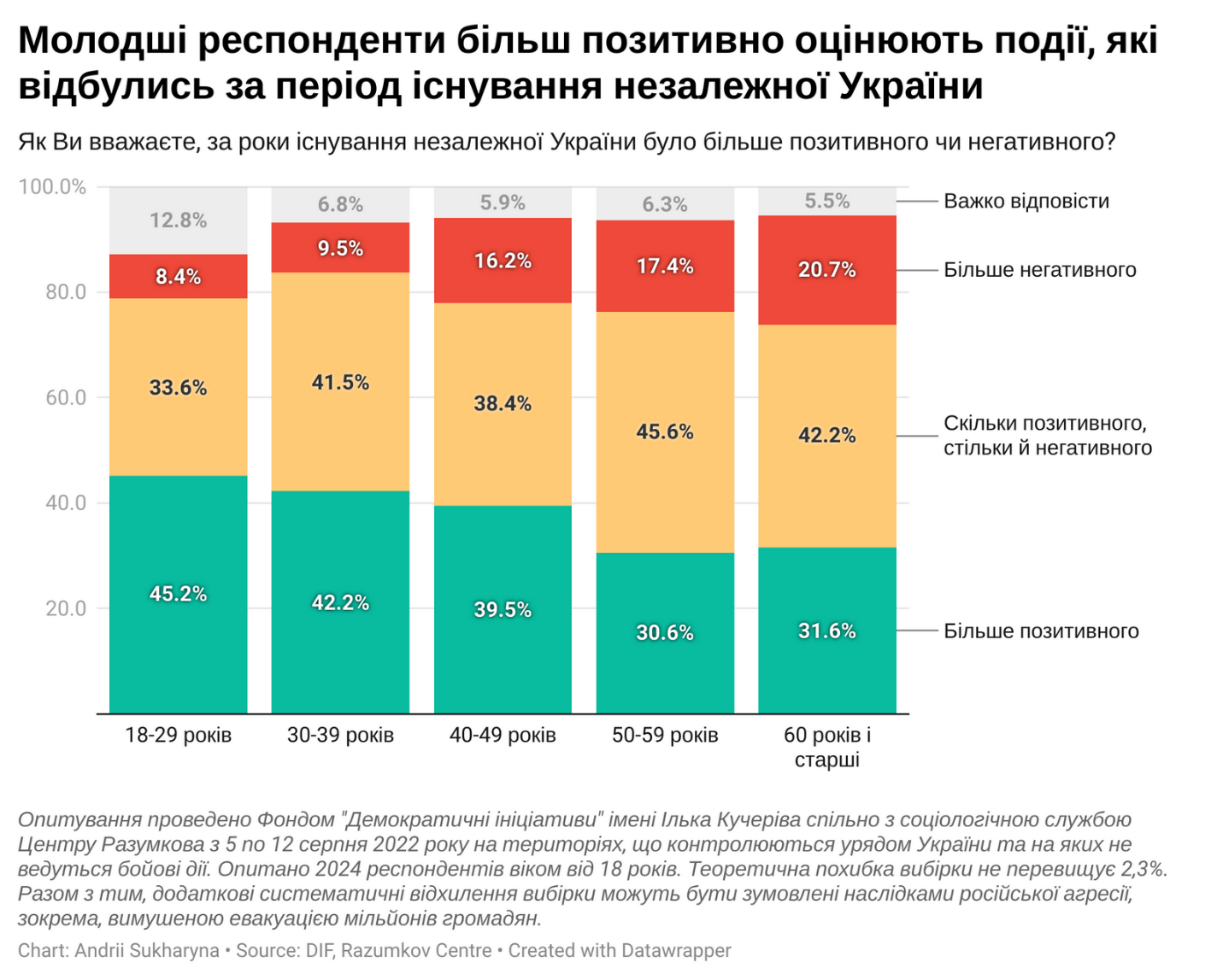 Майже 90% опитаних хочуть будувати своє майбутнє в Україні і лише 4% не бажають цього робити. 68% опитаних вважають Україну справді незалежною державою. 16% не погоджуються з цією тезою.Якби референдум про незалежність України відбувався зараз, то 87,5% опитаних проголосували би «за» незалежність України. Проти – трохи більше 3%. Ще 5,5% заявили, що не брали би участі в референдумі. Війна Понад 90% опитаних вірять у перемогу України у цій війні. (77% – вірять і 15% – скоріше вірять). Лише 4% респондентів не вірять або скоріше не вірять у перемогу. 31% з тих, хто вірить у перемогу, вважає, що вона відбудеться до кінця цього року. 34% вважають, що вона настане через 1–2 роки. 7% вважають, що для цього знадобиться від 3 до 5 років. Ще 23% не змогли відповісти на це запитання і лічені відсотки кажуть, що перемога настане в дуже довготерміновій перспективі.Але постає питання, що ж можна вважати такою перемогою? Більшість опитаних (55%) кажуть, що перемогою можна буде вважати вигнання російських військ з усієї території України та відновлення кордонів станом на січень 2014 року. Ще 20,5% навіть радикальніші – перемогою у війні для них буде знищення російської армії та сприяння повстанню/розпаду всередині Росії. Відносно невеликі частки респондентів вважатимуть перемогою завершення війни з тими чи іншими поступками з боку України. Близько 9% вважатимуть перемогою вигнання російських військ з усієї території України, окрім окупованого Криму, 7,5% – відновлення статус-кво станом на 23 лютого 2022 року, а 3% – припинення війни, навіть якщо російська армія залишиться на територіях, які були захоплені внаслідок повномасштабного вторгнення.Понад 75% респондентів підтримають рішення після перемоги України та деокупації її території про повний розрив усіх стосунків з Російською Федерацією аж до цілковитої заборони на в’їзд росіян в Україну.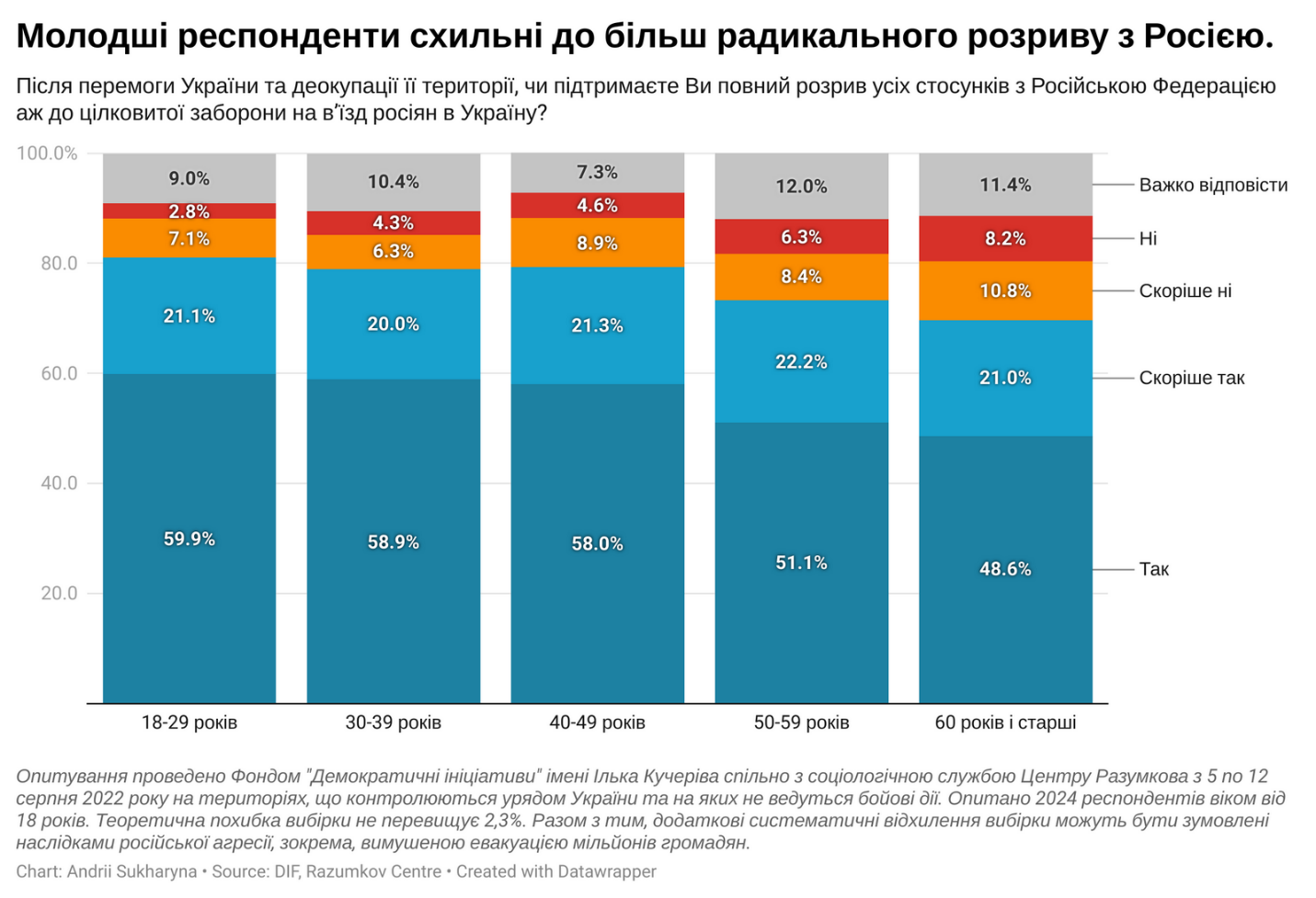 86% респондентів вважають, що російське керівництво несе основну відповідальність за війну в Україні. 42,5% вважають також, що така сама відповідальність лежить і на громадянах Росії. Водночас близько 20% серед іншого звинувачують у вторгненні керівництво України, а 18% і 16% – держави-члени НАТО і керівництво США відповідно.Попри війну, українці переважно позитивно думають про майбутнє України. Так, надія є найпоширенішим відчуттям в думках про майбутнє України – її відчувають 65,5% респондентів. 40% респондентів відчувають оптимізм. Тривога огортає 31,5% респондентів, а впевненість у майбутньому мають 23,5% опитаних.РЕЗУЛЬТАТИ ОПИТУВАННЯ Чи згодні Ви, що кілька сильних лідерів можуть зробити для країни більше, ніж усі закони та дискусії?З яким із наведених нижче суджень Ви більш згодні? З яким із наведених нижче суджень Ви більш згодні?З яким із наведених нижче суджень Ви більш згодні?Якою мірою Ви пишаєтеся чи не пишаєтеся тим, що є громадянином України?Ким Ви себе передусім вважаєте? ОДНА ВІДПОВІДЬ. На Вашу думку, що сьогодні об'єднує людей в українському суспільстві? (можливі кілька відповідей) Як Ви вважаєте, за роки існування незалежної України було більше позитивного чи негативного?Чи хотіли б Ви будувати своє майбутнє життя в Україні?Чи вважаєте Ви Україну справді незалежною державою?Якби референдум щодо проголошення державної незалежності України відбувався сьогодні, то як би Ви на ньому проголосували? Чи вірите Ви у перемогу України у війні проти Росії?Як Ви вважаєте, коли настане ця перемога?,  % серед опитаних, які вірять в перемогу УкраїниЯку ситуацію Ви особисто розглядатимете як перемогу у війні? (одна відповідь) % серед опитаних, які вірять в перемогу УкраїниПісля перемоги України та деокупації її території, чи підтримаєте Ви повний розрив усіх стосунків з Російською Федерацією аж до цілковитої заборони на в’їзд росіян в Україну? Хто, на Вашу думку, несе основну відповідальність за війну в Україні? Можна вибрати кілька варіантів відповіді Які почуття виникають у Вас, коли Ви думаєте про майбутнє України? Можна вибрати будь-яку кількість варіантів відповіді ДИНАМІКАЧи згодні Ви, що кілька сильних лідерів можуть зробити для країни більше, ніж усі закони та дискусії?З яким з наведених нижче суджень Ви більш згодні?З яким із наведених нижче суджень Ви більш згодні?Якою мірою Ви пишаєтеся чи не пишаєтеся тим, що є громадянином України?Ким Ви себе передусім вважаєте? ОДНА ВІДПОВІДЬ. Як Ви вважаєте, за роки існування незалежної України було більше позитивного чи негативного?Двомірні розподілиВІКЧи згодні Ви, що кілька сильних лідерів можуть зробити для країни більше, ніж усі закони та дискусії?З яким із наведених нижче суджень Ви більш згодні?З яким із наведених нижче суджень Ви більш згодні?З яким із наведених нижче суджень Ви більш згодні?Якою мірою Ви пишаєтеся чи не пишаєтеся тим, що є громадянином України?Ким Ви себе передусім вважаєте? ОДНА ВІДПОВІДЬ. На Вашу думку, що сьогодні об'єднує людей в українському суспільстві? (можливі кілька відповідей) Як Ви вважаєте, за роки існування незалежної України було більше позитивного чи негативного?Чи хотіли б Ви будувати своє майбутнє життя в Україні?Чи вважаєте Ви Україну справді незалежною державою?Чи вірите Ви у перемогу України у війні проти Росії?Як Ви вважаєте, коли настане ця перемога?,  % серед опитаних, які вірять в перемогу УкраїниЯку ситуацію Ви особисто розглядатимете як перемогу у війні? (одна відповідь) % серед опитаних, які вірять в перемогу УкраїниПісля перемоги України та деокупації її території, чи підтримаєте Ви повний розрив усіх стосунків з Російською Федерацією аж до цілковитої заборони на в’їзд росіян в Україну?Хто, на Вашу думку, несе основну відповідальність за війну в Україні? Можна вибрати кілька варіантів відповіді Якби референдум щодо проголошення державної незалежності України відбувався сьогодні, то як би Ви на ньому проголосували?Двомірні розподілиСтатьЧи згодні Ви, що кілька сильних лідерів можуть зробити для країни більше, ніж усі закони та дискусії?З яким із наведених нижче суджень Ви більш згодні?З яким із наведених нижче суджень Ви більш згодні?З яким із наведених нижче суджень Ви більш згодні?Якою мірою Ви пишаєтеся чи не пишаєтеся тим, що є громадянином України?Ким Ви себе передусім вважаєте? ОДНА ВІДПОВІДЬ. На Вашу думку, що сьогодні об'єднує людей в українському суспільстві? (можливі кілька відповідей) Як Ви вважаєте, за роки існування незалежної України було більше позитивного чи негативного?Чи хотіли б Ви будувати своє майбутнє життя в Україні?Чи вважаєте Ви Україну справді незалежною державою?Чи вірите Ви у перемогу України у війні проти Росії?Як Ви вважаєте, коли настане ця перемога?,  % серед опитаних, які вірять в перемогу УкраїниЯку ситуацію Ви особисто розглядатимете як перемогу у війні? (одна відповідь) % серед опитаних, які вірять в перемогу УкраїниПісля перемоги України та деокупації її території, чи підтримаєте Ви повний розрив усіх стосунків з Російською Федерацією аж до цілковитої заборони на в’їзд росіян в Україну?Хто, на Вашу думку, несе основну відповідальність за війну в Україні? Можна вибрати кілька варіантів відповіді Якби референдум щодо проголошення державної незалежності України відбувався сьогодні, то як би Ви на ньому проголосували?Двомірні розподілиОсвітаЧи згодні Ви, що кілька сильних лідерів можуть зробити для країни більше, ніж усі закони та дискусії?З яким із наведених нижче суджень Ви більш згодні?З яким із наведених нижче суджень Ви більш згодні?З яким із наведених нижче суджень Ви більш згодні?Якою мірою Ви пишаєтеся чи не пишаєтеся тим, що є громадянином України?Ким Ви себе передусім вважаєте? ОДНА ВІДПОВІДЬ. На Вашу думку, що сьогодні об'єднує людей в українському суспільстві? (можливі кілька відповідей) Як Ви вважаєте, за роки існування незалежної України було більше позитивного чи негативного?Чи хотіли б Ви будувати своє майбутнє життя в Україні?Чи вважаєте Ви Україну справді незалежною державою?Чи вірите Ви у перемогу України у війні проти Росії?Як Ви вважаєте, коли настане ця перемога?,  % серед опитаних, які вірять в перемогу УкраїниЯку ситуацію Ви особисто розглядатимете як перемогу у війні? (одна відповідь) % серед опитаних, які вірять в перемогу УкраїниПісля перемоги України та деокупації її території, чи підтримаєте Ви повний розрив усіх стосунків з Російською Федерацією аж до цілковитої заборони на в’їзд росіян в Україну?Хто, на Вашу думку, несе основну відповідальність за війну в Україні? Можна вибрати кілька варіантів відповіді Якби референдум щодо проголошення державної незалежності України відбувався сьогодні, то як би Ви на ньому проголосували?Двомірні розподілиМатеріальне становищеЧи згодні Ви, що кілька сильних лідерів можуть зробити для країни більше, ніж усі закони та дискусії?З яким із наведених нижче суджень Ви більш згодні?З яким із наведених нижче суджень Ви більш згодні?З яким із наведених нижче суджень Ви більш згодні?Якою мірою Ви пишаєтеся чи не пишаєтеся тим, що є громадянином України?Ким Ви себе передусім вважаєте? ОДНА ВІДПОВІДЬ. На Вашу думку, що сьогодні об'єднує людей в українському суспільстві? (можливі кілька відповідей) Як Ви вважаєте, за роки існування незалежної України було більше позитивного чи негативного?Чи хотіли б Ви будувати своє майбутнє життя в Україні?Чи вважаєте Ви Україну справді незалежною державою?Чи вірите Ви у перемогу України у війні проти Росії?Як Ви вважаєте, коли настане ця перемога?,  % серед опитаних, які вірять в перемогу УкраїниЯку ситуацію Ви особисто розглядатимете як перемогу у війні? (одна відповідь) % серед опитаних, які вірять в перемогу УкраїниПісля перемоги України та деокупації її території, чи підтримаєте Ви повний розрив усіх стосунків з Російською Федерацією аж до цілковитої заборони на в’їзд росіян в Україну?Хто, на Вашу думку, несе основну відповідальність за війну в Україні? Можна вибрати кілька варіантів відповіді Якби референдум щодо проголошення державної незалежності України відбувався сьогодні, то як би Ви на ньому проголосували?Двомірні розподілиМова спілкування вдомаЧи згодні Ви, що кілька сильних лідерів можуть зробити для країни більше, ніж усі закони та дискусії?З яким із наведених нижче суджень Ви більш згодні?З яким із наведених нижче суджень Ви більш згодні?З яким із наведених нижче суджень Ви більш згодні?Якою мірою Ви пишаєтеся чи не пишаєтеся тим, що є громадянином України?Ким Ви себе передусім вважаєте? ОДНА ВІДПОВІДЬ. На Вашу думку, що сьогодні об'єднує людей в українському суспільстві? (можливі кілька відповідей) Як Ви вважаєте, за роки існування незалежної України було більше позитивного чи негативного?Чи хотіли б Ви будувати своє майбутнє життя в Україні?Чи вважаєте Ви Україну справді незалежною державою?Чи вірите Ви у перемогу України у війні проти Росії?Яку ситуацію Ви особисто розглядатимете як перемогу у війні? (одна відповідь) % серед опитаних, які вірять в перемогу УкраїниПісля перемоги України та деокупації її території, чи підтримаєте Ви повний розрив усіх стосунків з Російською Федерацією аж до цілковитої заборони на в’їзд росіян в Україну?Хто, на Вашу думку, несе основну відповідальність за війну в Україні? Можна вибрати кілька варіантів відповіді Якби референдум щодо проголошення державної незалежності України відбувався сьогодні, то як би Ви на ньому проголосували?МАКРОРЕГІОНИЧи згодні Ви, що кілька сильних лідерів можуть зробити для країни більше, ніж усі закони та дискусії?З яким із наведених нижче суджень Ви більш згодні?З яким із наведених нижче суджень Ви більш згодні?З яким із наведених нижче суджень Ви більш згодні?Якою мірою Ви пишаєтеся чи не пишаєтеся тим, що є громадянином України?Ким Ви себе передусім вважаєте? ОДНА ВІДПОВІДЬ. На Вашу думку, що сьогодні об'єднує людей в українському суспільстві? (можливі кілька відповідей) Як Ви вважаєте, за роки існування незалежної України було більше позитивного чи негативного?Чи хотіли б Ви будувати своє майбутнє життя в Україні?Чи вважаєте Ви Україну справді незалежною державою?Чи вірите Ви у перемогу України у війні проти Росії?Як Ви вважаєте, коли настане ця перемога?,  % серед опитаних, які вірять в перемогу УкраїниЯку ситуацію Ви особисто розглядатимете як перемогу у війні? (одна відповідь) % серед опитаних, які вірять в перемогу УкраїниПісля перемоги України та деокупації її території, чи підтримаєте Ви повний розрив усіх стосунків з Російською Федерацією аж до цілковитої заборони на в’їзд росіян в Україну?Хто, на Вашу думку, несе основну відповідальність за війну в Україні? Можна вибрати кілька варіантів відповіді Якби референдум щодо проголошення державної незалежності України відбувався сьогодні, то як би Ви на ньому проголосували?Так58,4Ні 23,7Важко відповісти17,9Демократія є найбільш бажаним типом державного устрою для України63,9За певних обставин авторитарний режим може бути кращим, ніж демократичний13,8Для такої людини, як я, не має значення, демократичний режим у країні чи ні13,1Важко відповісти9,2Звичайно, важливими є i свобода, i достаток, однак в обмiн на власний добробут я готовий поступитися державi часткою своїх прав та громадянських свобод30,8Звичайно, важливими є i свобода, i достаток, однак заради особистої свободи та гарантiй дотримання всiх громадянських прав я готовий терпіти певнi матерiальнi труднощi47,4Важко відповісти21,9Звичайно, важливими є i свобода, i безпека, однак в обмiн на безпеку я готовий поступитися державi часткою своїх прав та громадянських свобод38,8Звичайно, важливими є i свобода, i безпека, однак заради особистої свободи та гарантiй дотримання всiх громадянських прав я готовий наражатися на небезпеку34,6Важко відповісти26,6Зовсім не пишаюся1,6Скоріше не пишаюся3,8Скоріше пишаюся35,9Дуже пишаюся54,5Важко відповісти4,2Мешканцем села, району чи міста, в якому Ви живете12,4Мешканцем регіону (області чи кількох областей), де Ви живете5,8Громадянином України72,1Представником свого етносу, нації2,5Громадянином колишнього Радянського Союзу1,4Громадянином Європи2,5Громадянином світу2,4Інше0,2Важко відповісти0,7Прагнення спільно долати труднощі життя31,2Відчуття втрати нормального життя27,5Віра в краще майбутнє48,1Віра в перемогу у війні72,5Родинні та товариські почуття23,7Невдоволеність владою4,2Страх перед майбутнім14,5Мова спілкування12,8Патріотичні почуття 35,9Політичні погляди3,7Релігія (віросповідання)4,1Етнічна належність3,9Інше0,6Ніщо не об'єднує0,9Важко відповісти1,0Більше позитивного37,2Скільки позитивного, стільки й негативного40,5Більше негативного15,1Важко відповісти7,1Так, звісно62,9Скоріше так25,5Скоріше ні3,4Зовсім ні0,8Важко відповісти7,4Так67,8Ні15,7ВАЖКО СКАЗАТИ 16,6Підтримав би незалежність України87,5Не підтримав би незалежність України3,2Не брав би участі в референдумі5,5Важко відповісти 3,9Так76,9Скоріше так14,6Скоріше ні 2,9Ні 1,2Важко відповісти4,4Настане до кінця цього року31,2Настане через 1-2 роки34,3Настане через 3-5 років7,1Настане не раніше ніж за 5 років2,1Навряд чи за мого життя1,7Інше0,5Важко відповісти23,1Припинення війни, навіть якщо російська армія втримається на територіях, окупованих після 24 лютого цього року (Херсонщина, Запорізька область, Донбас)3,1Вигнання російських військ за лінію станом на 23 лютого 2022 (ОРДЛО і Крим лишаються окупованими)7,4Вигнання російських військ з усієї території України, окрім окупованого Криму8,7Вигнання російських військ з усієї території України та відновлення кордонів станом на січень 2014 року54,7Знищення російської армії та сприяння повстанню/розпаду всередині Росії20,4Інше0,4Важко відповісти5,3Так54,7Скоріше так21,0Скоріше ні8,5Ні5,6Важко відповісти10,2Керівництво США16,1Держави-члени НАТО17,9Керівництво Росії85,7Громадяни Росії42,5Керівництво України20,2Громадяни України3,1Інша сторона2,6Важко відповісти4,1Оптимізм40,1Байдужість0,6Радість4,9Безвихiдь4,2Упевненість23,6Розгубленість9,4Задоволеність2,2Песимізм3,0Надія65,5Тривога31,4Інтерес14,4Страх13,1Інше0,9Важко відповісти2,1Серпень 2002Грудень 2009Березень 2013Серпень 2021Серпень 2022Так6374,954,354,158,4Ні 179,523,624,923,7Важко відповісти2115,622,021,017,92004200720102013201620212022Демократія є найбільш бажаним типом державного устрою для України41,342,846,947,954,054,063,9За певних обставин авторитарний режим може бути кращим, ніж демократичний23,221,519,122,519,819,613,8Для такої людини, як я, не має значення, демократичний режим у країні чи ні18,017,715,716,715,016,713,1Важко відповісти17,518,018,312,911,19,79,22006200820102013201920212022Звичайно, важливими є i свобода, i достаток, однак в обмiн на власний добробут я готовий поступитися державi часткою своїх прав та громадянських свобод26,332,730,924,933,122,830,8Звичайно, важливими є i свобода, i достаток, однак заради особистої свободи та гарантiй дотримання всiх громадянських прав я готовий терпіти певнi матерiальнi труднощi38,533,030,344,642,338,947,4Важко відповісти35,234,338,730,524,638,321,920022004200620082010201220142016201720212022Зовсім не пишаюся6, 68, 97, 17, 57, 27, 95, 14, 96, 05,61,6Скоріше не пишаюся11, 515, 812, 511, 411, 914, 16, 010, 710, 813,03,8Скоріше пишаюся30, 930, 033, 236, 638, 435, 036, 842, 143, 745,135,9Дуже пишаюся10, 17, 711, 913, 911, 17, 723, 918, 018, 827,354,5Важко сказати40, 937, 735, 230, 531, 435, 328, 224, 320, 88,94,220022005200820102013201520212022Мешканцем села, району чи міста, в якому Ви живете24,030,627,724,529,816,118,812,4Мешканцем регіону (області чи кількох областей), де Ви живете6,86,76,69,37,68,011,05,8Громадянином України45,644,451,651,848,464,659,072,1Представником свого етносу, нації-3,11,82,61,82,12,12,5Громадянином колишнього Радянського Союзу12,710,77,39,08,45,53,51,4Громадянином Європи3,80,71,30,41,21,11,92,5Громадянином світу6,42,72,91,72,42,11,82,4Інше-1,60,70,60,30,50,40,2Важко відповісти------1,60,7200120112016201920212022Більше позитивного	8,013,511,625.917,837,2Скільки позитивного, стільки й негативного	37,045,840,845.746,340,5Більше негативного48,031,441,523.329,115,1Важко відповісти8,09,26,05.16,87,118-29 років30-39 років40-49 років50-59 років60 років і старшіТак59,3%60,9%57,7%57,4%56,9%Ні 20,5%23,8%23,7%26,1%24,1%Важко відповісти20,2%15,3%18,6%16,5%19,0%18-29 років30-39 років40-49 років50-59 років60 років і старшіДемократія є найбільш бажаним типом державного устрою для України71,4%67,5%64,4%66,4%55,6%За певних обставин авторитарний режим може бути кращим, ніж демократичний9,3%13,8%14,3%12,3%16,8%Для такої людини, як я, не має значення, демократичний режим у країні чи ні10,9%9,5%10,8%12,3%19,0%Важко відповісти8,4%9,2%10,5%9,0%8,7%18-29 років30-39 років40-49 років50-59 років60 років і старшіЗвичайно, важливими є i свобода, i достаток, однак в обмiн на власний добробут я готовий поступитися державi часткою своїх прав та громадянських свобод28,3%28,9%30,5%32,1%32,8%Звичайно, важливими є i свобода, i достаток, однак заради особистої свободи та гарантiй дотримання всiх громадянських прав я готовий терпіти певнi матерiальнi труднощi52,5%49,0%51,5%45,9%41,6%Важко відповісти19,3%22,1%18,1%21,9%25,6%18-29 років30-39 років40-49 років50-59 років60 років і старшіЗвичайно, важливими є i свобода, i безпека, однак в обмiн на безпеку я готовий поступитися державi часткою своїх прав та громадянських свобод35,5%37,4%36,5%40,6%42,0%Звичайно, важливими є i свобода, i безпека, однак заради особистої свободи та гарантiй дотримання всiх громадянських прав я готовий наражатися на небезпеку42,1%34,0%38,6%36,1%27,5%Важко відповісти22,4%28,6%24,9%23,3%30,5%18-29 років30-39 років40-49 років50-59 років60 років і старшіЗовсім не пишаюся1,9%2,2%1,1%1,8%1,0%Скоріше не пишаюся2,5%2,4%3,5%4,5%5,5%Скоріше пишаюся29,6%35,4%37,0%38,6%37,8%Дуже пишаюся62,6%57,4%52,7%50,6%51,3%Важко відповісти3,4%2,7%5,7%4,5%4,4%18-29 років30-39 років40-49 років50-59 років60 років і старшіМешканцем села, району чи міста, в якому Ви живете11,8%9,4%10,3%11,6%16,8%Мешканцем регіону (області чи кількох областей), де Ви живете5,9%3,1%6,8%6,3%6,7%Громадянином України71,7%77,5%71,9%72,9%68,0%Представником свого етносу, нації3,7%1,9%3,0%3,3%1,7%Громадянином колишнього Радянського Союзу,2%0,0%,7%1,1%,9%Громадянином Європи3,4%2,4%3,8%2,4%1,2%Громадянином світу2,8%2,9%3,2%1,2%1,9%Інше0,0%,5%0,0%,3%,2%Важко відповісти,6%1,5%0,0%1,2%,5%18-29 років30-39 років40-49 років50-59 років60 років і старшіПрагнення спільно долати труднощі життя29,5%32,5%35,6%34,4%26,5%Відчуття втрати нормального життя23,9%28,4%29,1%27,5%27,9%Віра в краще майбутнє55,0%51,7%45,9%46,1%44,4%Віра в перемогу у війні74,5%73,5%73,2%73,7%69,5%Родинні та товариські почуття24,5%23,3%21,6%24,9%24,1%Невдоволеність владою4,3%3,6%4,3%3,9%4,4%Страх перед майбутнім11,5%10,9%15,1%15,0%17,9%Мова спілкування13,4%12,1%14,0%12,3%12,1%Патріотичні почуття 41,0%35,6%39,5%36,6%30,8%Політичні погляди3,7%3,6%3,2%4,2%3,4%Релігія (віросповідання)2,8%3,4%3,2%3,9%6,1%Етнічна належність4,7%4,1%3,2%3,9%3,8%Інше,3%,2%1,1%,6%,7%Ніщо не об'єднує,6%,5%,8%,3%1,9%Важко відповісти,6%1,2%,8%,9%1,4%18-29 років30-39 років40-49 років50-59 років60 років і старшіБільше позитивного45,2%42,2%39,5%30,6%31,6%Скільки позитивного, стільки й негативного33,6%41,5%38,4%45,6%42,2%Більше негативного8,4%9,5%16,2%17,4%20,7%Важко відповісти12,8%6,8%5,9%6,3%5,5%18-29 років30-39 років40-49 років50-59 років60 років і старшіТак, звісно58,3%61,7%59,8%63,2%67,9%Скоріше так24,6%25,4%27,0%28,4%23,4%Скоріше ні3,7%5,6%4,9%2,4%1,4%Зовсім ні,6%1,0%,5%,3%1,4%Важко відповісти12,8%6,3%7,8%5,7%6,0%18-29 років30-39 років40-49 років50-59 років60 років і старшіТак74,8%74,3%67,4%66,5%60,1%Ні9,9%12,3%16,4%14,7%21,3%ВАЖКО СКАЗАТИ 15,2%13,3%16,2%18,9%18,6%18-29 років30-39 років40-49 років50-59 років60 років і старшіТак82,2%81,6%75,1%75,1%72,6%Скоріше так11,2%10,9%15,7%17,7%16,4%Скоріше ні 1,2%2,9%4,1%3,0%3,1%Ні ,6%1,2%,5%,9%2,2%Важко відповісти4,7%3,4%4,6%3,3%5,6%18-29 років30-39 років40-49 років50-59 років60 років і старшіНастане до кінця цього року35,9%30,7%28,2%26,5%30,1%Настане через 1-2 роки34,6%34,8%33,1%34,3%30,0%Настане через 3-5 років8,3%5,8%6,5%8,1%6,3%Настане не раніше ніж за 5 років1,6%1,3%2,3%3,7%1,6%Навряд чи за мого життя,6%,5%,6%1,2%5,6%Інше,3%,5%,8%,6%,5%Важко відповісти18,7%26,4%28,5%25,5%25,8%18-29 років30-39 років40-49 років50-59 років60 років і старшіПрипинення війни, навіть якщо російська армія втримається на територіях, окупованих після 24 лютого цього року (Херсонщина, Запорізька область, Донбас)3,5%3,5%3,1%4,1%3,2%Вигнання російських військ за лінію станом на 23 лютого 2022 (ОРДЛО і Крим лишаються окупованими)6,0%7,8%5,7%8,1%9,7%Вигнання російських військ з усієї території України, окрім окупованого Криму7,0%8,8%8,5%11,6%7,4%Вигнання російських військ з усієї території України та відновлення кордонів станом на січень 2014 року54,4%54,0%52,1%51,9%53,0%Знищення російської армії та сприяння повстанню/розпаду всередині Росії20,9%19,2%23,2%17,2%18,7%Інше,9%,5%,3%,3%,5%Важко відповісти7,3%6,1%7,1%6,9%7,4%18-29 років30-39 років40-49 років50-59 років60 років і старшіТак59,9%58,9%58,0%51,1%48,6%Скоріше так21,1%20,0%21,3%22,2%21,0%Скоріше ні7,1%6,3%8,9%8,4%10,8%Ні2,8%4,3%4,6%6,3%8,2%Важко відповісти9,0%10,4%7,3%12,0%11,4%18-29 років30-39 років40-49 років50-59 років60 років і старшіКерівництво США13,0%14,8%14,6%16,5%19,3%Держави-члени НАТО12,4%19,2%17,3%15,3%21,7%Керівництво Росії87,6%87,4%86,3%82,6%84,8%Громадяни Росії48,9%46,4%42,6%40,4%37,4%Керівництво України18,1%19,7%18,6%17,7%23,9%Громадяни України2,5%2,9%2,4%3,0%4,1%Інша сторона2,2%2,4%1,1%2,4%3,9%Важко відповісти3,1%3,4%4,9%5,7%3,6%18-29 років30-39 років40-49 років50-59 років60 років і старшіПідтримав би незалежність України91,0%88,3%89,5%89,5%82,6%Не підтримав би незалежність України,6%3,6%1,6%2,4%5,6%Не брав би участі в референдумі3,7%4,4%5,7%4,8%7,5%Важко відповісти 4,7%3,6%3,2%3,3%4,3%ЧоловiчаЖiночаТак58,1%58,6%Ні 26,1%21,7%Важко відповісти15,8%19,7%ЧоловiчаЖiночаДемократія є найбільш бажаним типом державного устрою для України64,7%63,3%За певних обставин авторитарний режим може бути кращим, ніж демократичний15,3%12,6%Для такої людини, як я, не має значення, демократичний режим у країні чи ні11,8%14,2%Важко відповісти8,3%9,9%ЧоловiчаЖiночаЗвичайно, важливими є i свобода, i достаток, однак в обмiн на власний добробут я готовий поступитися державi часткою своїх прав та громадянських свобод29,0%32,2%Звичайно, важливими є i свобода, i достаток, однак заради особистої свободи та гарантiй дотримання всiх громадянських прав я готовий терпіти певнi матерiальнi труднощi49,7%45,5%Важко відповісти21,4%22,3%ЧоловiчаЖiночаЗвичайно, важливими є i свобода, i безпека, однак в обмiн на безпеку я готовий поступитися державi часткою своїх прав та громадянських свобод35,7%41,3%Звичайно, важливими є i свобода, i безпека, однак заради особистої свободи та гарантiй дотримання всiх громадянських прав я готовий наражатися на небезпеку39,9%30,3%Важко відповісти24,4%28,4%ЧоловiчаЖiночаЗовсім не пишаюся1,5%1,6%Скоріше не пишаюся4,2%3,4%Скоріше пишаюся34,7%37,0%Дуже пишаюся54,6%54,4%Важко відповісти4,9%3,5%ЧоловiчаЖiночаМешканцем села, району чи міста, в якому Ви живете12,1%12,7%Мешканцем регіону (області чи кількох областей), де Ви живете4,8%6,6%Громадянином України73,0%71,4%Представником свого етносу, нації3,1%2,1%Громадянином колишнього Радянського Союзу1,4%1,4%Громадянином Європи2,1%2,8%Громадянином світу2,2%2,6%Інше,2%,2%Важко відповісти1,2%,3%ЧоловiчаЖiночаПрагнення спільно долати труднощі життя30,8%31,5%Відчуття втрати нормального життя25,7%29,0%Віра в краще майбутнє46,3%49,6%Віра в перемогу у війні71,3%73,4%Родинні та товариські почуття22,1%25,0%Невдоволеність владою4,5%3,9%Страх перед майбутнім12,0%16,5%Мова спілкування11,2%14,0%Патріотичні почуття 18,4%14,1%Політичні погляди3,6%3,7%Релігія (віросповідання)3,9%4,2%Етнічна належність10,6%1,5%Інше,9%,4%Ніщо не об'єднує1,0%,8%Важко відповісти1,6%,5%ЧоловiчаЖiночаБільше позитивного35,8%38,3%Скільки позитивного, стільки й негативного39,7%41,2%Більше негативного17,4%13,2%Важко відповісти7,1%7,2%ЧоловiчаЖiночаТак, звісно61,0%64,6%Скоріше так26,3%24,9%Скоріше ні4,0%2,9%Зовсім ні,7%,9%Важко відповісти8,1%6,8%ЧоловiчаЖiночаТак68,1%67,5%Ні15,3%16,1%ВАЖКО СКАЗАТИ 16,7%16,4%ЧоловiчаЖiночаТак77,3%76,6%Скоріше так13,8%15,2%Скоріше ні 3,4%2,5%Ні 1,4%1,0%Важко відповісти4,0%4,7%ЧоловiчаЖiночаНастане до кінця цього року27,8%32,3%Настане через 1-2 роки33,8%32,3%Настане через 3-5 років8,6%5,3%Настане не раніше ніж за 5 років2,1%2,1%Навряд чи за мого життя1,8%2,3%Інше,5%,7%Важко відповісти25,5%25,0%ЧоловiчаЖiночаПрипинення війни, навіть якщо російська армія втримається на територіях, окупованих після 24 лютого цього року (Херсонщина, Запорізька область, Донбас)2,8%4,0%Вигнання російських військ за лінію станом на 23 лютого 2022 (ОРДЛО і Крим лишаються окупованими)7,2%8,2%Вигнання російських військ з усієї території України, окрім окупованого Криму6,7%10,0%Вигнання російських військ з усієї території України та відновлення кордонів станом на січень 2014 року54,1%52,2%Знищення російської армії та сприяння повстанню/розпаду всередині Росії21,9%18,0%Інше,5%,6%Важко відповісти6,9%7,0%ЧоловiчаЖiночаТак54,0%55,2%Скоріше так22,0%20,3%Скоріше ні8,3%8,7%Ні5,6%5,6%Важко відповісти10,1%10,2%ЧоловiчаЖiночаКерівництво США16,9%15,4%Держави-члени НАТО18,0%17,8%Керівництво Росії85,3%86,1%Громадяни Росії43,0%42,1%Керівництво України18,5%21,5%Громадяни України2,8%3,3%Інша сторона2,3%2,8%Важко відповісти3,6%4,4%ЧоловiчаЖiночаПідтримав би незалежність України88,0%86,9%Не підтримав би незалежність України3,3%3,2%Не брав би участі в референдумі5,2%5,7%Важко відповісти 3,5%4,2%загальна середнясередня спеціальнавища або незакінчена вищаТак56,8%60,0%58,1%Ні 23,0%20,7%27,0%Важко відповісти20,2%19,3%15,0%загальна середнясередня спеціальнавища або незакінчена вищаДемократія є найбільш бажаним типом державного устрою для України56,6%62,8%70,4%За певних обставин авторитарний режим може бути кращим, ніж демократичний14,0%12,1%15,2%Для такої людини, як я, не має значення, демократичний режим у країні чи ні19,6%13,2%8,9%Важко відповісти9,8%11,9%5,5%загальна середнясередня спеціальнавища або незакінчена вищаЗвичайно, важливими є i свобода, i достаток, однак в обмiн на власний добробут я готовий поступитися державi часткою своїх прав та громадянських свобод39,4%31,3%25,0%Звичайно, важливими є i свобода, i достаток, однак заради особистої свободи та гарантiй дотримання всiх громадянських прав я готовий терпіти певнi матерiальнi труднощi33,8%45,4%57,4%Важко відповісти26,8%23,3%17,6%загальна середнясередня спеціальнавища або незакінчена вищаЗвичайно, важливими є i свобода, i безпека, однак в обмiн на безпеку я готовий поступитися державi часткою своїх прав та громадянських свобод46,0%37,9%36,0%Звичайно, важливими є i свобода, i безпека, однак заради особистої свободи та гарантiй дотримання всiх громадянських прав я готовий наражатися на небезпеку26,6%36,1%37,2%Важко відповісти27,4%26,0%26,7%загальна середнясередня спеціальнавища або незакінчена вищаЗовсім не пишаюся1,3%1,9%1,2%Скоріше не пишаюся4,1%3,4%4,3%Скоріше пишаюся38,0%36,6%34,2%Дуже пишаюся52,5%53,1%57,2%Важко відповісти4,1%5,0%3,1%загальна середнясередня спеціальнавища або незакінчена вищаМешканцем села, району чи міста, в якому Ви живете16,2%12,9%10,0%Мешканцем регіону (області чи кількох областей), де Ви живете8,2%7,1%3,2%Громадянином України68,0%70,8%75,4%Представником свого етносу, нації3,1%1,4%3,3%Громадянином колишнього Радянського Союзу1,5%,9%1,9%Громадянином Європи1,0%3,4%2,3%Громадянином світу1,5%2,6%2,8%Інше0,0%,2%,3%Важко відповісти,3%,7%,8%загальна середнясередня спеціальнавища або незакінчена вищаПрагнення спільно долати труднощі життя27,8%31,4%33,1%Відчуття втрати нормального життя29,1%25,0%30,4%Віра в краще майбутнє43,0%47,3%51,8%Віра в перемогу у війні68,0%72,6%74,8%Родинні та товариські почуття19,9%22,5%27,5%Невдоволеність владою5,9%4,2%2,9%Страх перед майбутнім18,3%13,2%13,4%Мова спілкування12,1%12,3%13,6%Патріотичні почуття 32,6%34,0%40,2%Політичні погляди3,4%4,1%3,3%Релігія (віросповідання)4,6%4,0%4,1%Етнічна належність2,6%4,4%4,0%Інше,8%,6%,5%Ніщо не об'єднує1,5%,9%,4%Важко відповісти1,6%,5%1,6%загальна середнясередня спеціальнавища або незакінчена вищаБільше позитивного34,9%35,6%40,2%Скільки позитивного, стільки й негативного35,9%43,0%40,7%Більше негативного19,6%14,4%13,2%Важко відповісти9,6%7,0%5,9%загальна середнясередня спеціальнавища або незакінчена вищаТак, звісно61,8%59,3%67,9%Скоріше так25,8%29,4%20,7%Скоріше ні2,6%3,7%3,6%Зовсім ні,3%,8%1,2%Важко відповісти9,6%6,8%6,7%загальна середнясередня спеціальнавища або незакінчена вищаТак70,1%66,7%67,7%Ні15,2%14,9%16,3%ВАЖКО СКАЗАТИ 15,2%14,9%16,3%загальна середнясередня спеціальнавища або незакінчена вищаТак71,6%75,1%82,1%Скоріше так17,3%16,4%10,9%Скоріше ні 4,4%2,3%2,7%Ні 1,8%1,1%1,2%Важко відповісти4,9%5,2%3,1%загальна середнясередня спеціальнавища або незакінчена вищаНастане до кінця цього року34,1%27,5%31,1%Настане через 1-2 роки28,6%30,7%38,3%Настане через 3-5 років4,7%9,0%5,3%Настане не раніше ніж за 5 років1,4%2,3%2,2%Навряд чи за мого життя5,8%1,0%1,1%Інше,3%,6%,7%Важко відповісти25,3%29,0%21,3%загальна середнясередня спеціальнавища або незакінчена вищаПрипинення війни, навіть якщо російська армія втримається на територіях, окупованих після 24 лютого цього року (Херсонщина, Запорізька область, Донбас)2,2%3,5%3,7%Вигнання російських військ за лінію станом на 23 лютого 2022 (ОРДЛО і Крим лишаються окупованими)12,6%7,0%6,2%Вигнання російських військ з усієї території України, окрім окупованого Криму6,6%7,4%10,8%Вигнання російських військ з усієї території України та відновлення кордонів станом на січень 2014 року48,4%53,0%55,9%Знищення російської армії та сприяння повстанню/розпаду всередині Росії22,0%20,0%18,6%Інше,3%,5%,6%Важко відповісти8,0%8,5%4,2%загальна середнясередня спеціальнавища або незакінчена вищаТак51,5%54,4%56,9%Скоріше так20,1%23,9%18,1%Скоріше ні7,7%8,5%8,7%Ні8,2%4,3%5,7%Важко відповісти12,4%8,9%10,5%загальна середнясередня спеціальнавища або незакінчена вищаКерівництво США18,3%16,3%13,9%Держави-члени НАТО18,6%18,3%16,6%Керівництво Росії81,9%87,2%85,7%Громадяни Росії37,2%40,7%47,9%Керівництво України21,2%19,6%20,0%Громадяни України2,3%2,7%4,0%Інша сторона3,1%2,2%2,7%Важко відповісти4,7%4,4%3,3%загальна середнясередня спеціальнавища або незакінчена вищаПідтримав би незалежність України81,1%86,8%92,5%Не підтримав би незалежність України3,6%3,0%2,7%Не брав би участі в референдумі10,9%5,2%2,7%Важко відповісти 4,4%5,0%2,1%Вкрай бідніБідніУмовно забезпеченіЗабезпеченіТак55,5%59,2%59,7%56,6%Ні 23,7%21,4%24,7%28,3%Важко відповісти20,8%19,3%15,6%15,2%Вкрай бідніБідніУмовно забезпеченіЗабезпеченіДемократія є найбільш бажаним типом державного устрою для України52,9%62,9%67,4%71,7%За певних обставин авторитарний режим може бути кращим, ніж демократичний14,6%13,9%13,6%12,4%Для такої людини, як я, не має значення, демократичний режим у країні чи ні20,4%13,5%11,2%9,0%Важко відповісти12,0%9,8%7,9%6,9%Вкрай бідніБідніУмовно забезпеченіЗабезпеченіЗвичайно, важливими є i свобода, i достаток, однак в обмiн на власний добробут я готовий поступитися державi часткою своїх прав та громадянських свобод31,0%32,0%29,8%33,6%Звичайно, важливими є i свобода, i достаток, однак заради особистої свободи та гарантiй дотримання всiх громадянських прав я готовий терпіти певнi матерiальнi труднощi35,4%44,9%52,4%56,8%Важко відповісти33,6%23,1%17,8%9,6%Вкрай бідніБідніУмовно забезпеченіЗабезпеченіЗвичайно, важливими є i свобода, i безпека, однак в обмiн на безпеку я готовий поступитися державi часткою своїх прав та громадянських свобод34,3%40,6%38,1%46,2%Звичайно, важливими є i свобода, i безпека, однак заради особистої свободи та гарантiй дотримання всiх громадянських прав я готовий наражатися на небезпеку26,3%31,5%39,5%40,0%Важко відповісти39,4%27,9%22,3%13,8%Вкрай бідніБідніУмовно забезпеченіЗабезпеченіЗовсім не пишаюся1,8%,9%1,8%2,7%Скоріше не пишаюся5,5%4,3%3,0%2,1%Скоріше пишаюся38,8%37,2%35,5%26,0%Дуже пишаюся48,4%52,3%56,4%67,1%Важко відповісти5,5%5,2%3,3%2,1%Вкрай бідніБідніУмовно забезпеченіЗабезпеченіМешканцем села, району чи міста, в якому Ви живете17,2%15,1%8,4%11,0%Мешканцем регіону (області чи кількох областей), де Ви живете6,6%6,0%5,7%4,1%Громадянином України62,8%68,9%78,1%72,6%Представником свого етносу, нації1,8%2,6%2,3%4,8%Громадянином колишнього Радянського Союзу3,3%1,3%,6%1,4%Громадянином Європи3,3%3,1%2,0%1,4%Громадянином світу2,9%2,2%2,4%2,7%Інше,7%,3%0,0%0,0%Важко відповісти1,5%,4%,5%2,1%Вкрай бідніБідніУмовно забезпеченіЗабезпеченіПрагнення спільно долати труднощі життя23,7%32,4%34,0%22,8%Відчуття втрати нормального життя25,9%28,1%28,5%20,7%Віра в краще майбутнє41,8%48,7%51,2%42,5%Віра в перемогу у війні72,5%71,5%73,9%73,1%Родинні та товариські почуття20,4%23,4%25,5%18,5%Невдоволеність владою6,2%4,6%3,5%3,4%Страх перед майбутнім19,7%16,3%12,0%6,2%Мова спілкування12,0%12,1%13,4%17,1%Патріотичні почуття 28,8%36,0%36,5%44,8%Політичні погляди2,6%3,5%4,2%4,1%Релігія (віросповідання)4,0%4,4%3,8%4,8%Етнічна належність4,0%3,4%4,3%5,5%Інше1,1%,5%,3%2,1%Ніщо не об'єднує1,5%1,2%,6%0,0%Важко відповісти1,8%1,0%,8%,7%Вкрай бідніБідніУмовно забезпеченіЗабезпеченіБільше позитивного24,8%38,6%40,5%37,9%Скільки позитивного, стільки й негативного43,4%38,4%41,2%38,6%Більше негативного24,5%15,3%11,4%17,9%Важко відповісти7,3%7,7%6,9%5,5%Вкрай бідніБідніУмовно забезпеченіЗабезпеченіТак, звісно58,5%61,0%65,0%73,1%Скоріше так27,3%27,9%23,5%17,2%Скоріше ні3,3%2,7%3,8%5,5%Зовсім ні0,0%1,2%,9%0,0%Важко відповісти10,9%7,2%6,9%4,1%Вкрай бідніБідніУмовно забезпеченіЗабезпеченіТак51,8%67,8%72,2%72,4%Ні25,2%15,6%13,4%12,4%ВАЖКО СКАЗАТИ 23,0%16,6%14,3%15,2%Вкрай бідніБідніУмовно забезпеченіЗабезпеченіТак68,4%74,8%81,5%77,6%Скоріше так19,6%14,9%12,7%14,3%Скоріше ні 4,7%3,0%2,4%2,0%Ні ,7%1,3%1,0%2,7%Важко відповісти6,5%6,0%2,4%3,4%Вкрай бідніБідніУмовно забезпеченіЗабезпеченіНастане до кінця цього року28,0%30,0%31,7%28,8%Настане через 1-2 роки25,7%29,6%38,2%33,1%Настане через 3-5 років8,6%6,7%5,9%9,4%Настане не раніше ніж за 5 років2,3%2,2%1,7%2,9%Навряд чи за мого життя5,8%2,0%,8%3,6%Інше,8%,8%,4%0,0%Важко відповісти28,8%28,6%21,3%22,3%Вкрай бідніБідніУмовно забезпеченіЗабезпеченіПрипинення війни, навіть якщо російська армія втримається на територіях, окупованих після 24 лютого цього року (Херсонщина, Запорізька область, Донбас)1,2%4,5%3,5%2,9%Вигнання російських військ за лінію станом на 23 лютого 2022 (ОРДЛО і Крим лишаються окупованими)8,9%10,2%5,6%4,3%Вигнання російських військ з усієї території України, окрім окупованого Криму8,1%7,6%9,8%9,3%Вигнання російських військ з усієї території України та відновлення кордонів станом на січень 2014 року46,9%51,0%57,3%48,6%Знищення російської армії та сприяння повстанню/розпаду всередині Росії20,5%18,1%19,0%30,7%Інше,4%,5%,7%0,0%Важко відповісти14,0%8,0%3,9%4,3%Вкрай бідніБідніУмовно забезпеченіЗабезпеченіТак45,6%52,1%58,6%61,0%Скоріше так21,2%22,1%20,8%20,5%Скоріше ні12,0%9,4%6,6%5,5%Ні10,2%6,0%3,9%4,8%Важко відповісти10,9%10,4%10,0%8,2%Вкрай бідніБідніУмовно забезпеченіЗабезпеченіКерівництво США19,3%17,8%13,4%12,3%Держави-члени НАТО22,6%19,2%15,7%15,2%Керівництво Росії82,1%84,6%88,2%84,8%Громадяни Росії32,5%40,9%45,9%52,7%Керівництво України27,0%22,4%16,2%16,4%Громадяни України4,4%2,9%2,5%5,5%Інша сторона2,6%3,1%2,4%,7%Важко відповісти5,8%4,2%3,7%2,1%Вкрай бідніБідніУмовно забезпеченіЗабезпеченіПідтримав би незалежність України79,6%86,2%90,5%91,1%Не підтримав би незалежність України5,8%3,1%2,8%1,4%Не брав би участі в референдумі10,2%6,5%3,4%3,4%Важко відповісти 4,4%4,2%3,3%4,1%РосійськоюУкраїнськоюТак56,9%59,1%Ні 25,1%22,8%Важко відповісти18,0%18,2%РосійськоюУкраїнськоюДемократія є найбільш бажаним типом державного устрою для України59,6%66,2%За певних обставин авторитарний режим може бути кращим, ніж демократичний16,6%12,3%Для такої людини, як я, не має значення, демократичний режим у країні чи ні13,3%13,0%Важко відповісти10,5%8,4%РосійськоюУкраїнськоюЗвичайно, важливими є i свобода, i достаток, однак в обмiн на власний добробут я готовий поступитися державi часткою своїх прав та громадянських свобод34,3%29,8%Звичайно, важливими є i свобода, i достаток, однак заради особистої свободи та гарантiй дотримання всiх громадянських прав я готовий терпіти певнi матерiальнi труднощi45,9%48,4%Важко відповісти19,9%21,8%РосійськоюУкраїнськоюЗвичайно, важливими є i свобода, i безпека, однак в обмiн на безпеку я готовий поступитися державi часткою своїх прав та громадянських свобод35,4%40,8%Звичайно, важливими є i свобода, i безпека, однак заради особистої свободи та гарантiй дотримання всiх громадянських прав я готовий наражатися на небезпеку36,3%34,0%Важко відповісти28,3%25,2%РосійськоюУкраїнськоюЗовсім не пишаюся2,8%1,1%Скоріше не пишаюся6,7%2,7%Скоріше пишаюся39,8%34,2%Дуже пишаюся44,7%58,8%Важко відповісти6,0%3,2%РосійськоюУкраїнськоюМешканцем села, району чи міста, в якому Ви живете13,5%12,4%Мешканцем регіону (області чи кількох областей), де Ви живете6,6%5,3%Громадянином України66,3%74,9%Представником свого етносу, нації1,3%2,8%Громадянином колишнього Радянського Союзу3,0%,5%Громадянином Європи4,1%2,0%Громадянином світу3,7%1,5%Інше,2%,2%Важко відповісти1,3%,4%РосійськоюУкраїнськоюПрагнення спільно долати труднощі життя35,0%29,5%Відчуття втрати нормального життя33,9%24,9%Віра в краще майбутнє50,2%47,5%Віра в перемогу у війні68,7%74,9%Родинні та товариські почуття30,5%20,7%Невдоволеність владою6,4%3,0%Страх перед майбутнім17,8%13,3%Мова спілкування11,2%13,7%Патріотичні почуття 30,0%38,4%Політичні погляди1,7%4,4%Релігія (віросповідання)1,5%5,0%Етнічна належність,9%5,2%Інше,7%,4%Ніщо не об'єднує,9%,9%Важко відповісти,6%1,3%РосійськоюУкраїнськоюБільше позитивного35,5%38,1%Скільки позитивного, стільки й негативного35,5%38,1%Більше негативного17,9%13,6%Важко відповісти8,4%6,9%РосійськоюУкраїнськоюТак, звісно54,0%66,8%Скоріше так29,3%23,8%Скоріше ні5,2%2,6%Зовсім ні1,1%,8%Важко відповісти10,3%6,0%РосійськоюУкраїнськоюТак56,2%73,2%Ні28,3%10,8%ВАЖКО СКАЗАТИ 15,5%16,0%РосійськоюУкраїнськоюТак68,7%81,2%Скоріше так18,9%12,7%Скоріше ні 4,1%2,3%Ні 1,5%,9%Важко відповісти6,8%2,9%Як Ви вважаєте, коли настане ця перемога?,  % серед опитаних, які вірять в перемогу УкраїниРосійськоюУкраїнськоюНастане до кінця цього року25,2%31,9%Настане через 1-2 роки31,3%34,2%Настане через 3-5 років5,6%7,3%Настане не раніше ніж за 5 років2,2%2,0%Навряд чи за мого життя,8%2,7%Інше,4%,6%Важко відповісти34,5%21,3%РосійськоюУкраїнськоюПрипинення війни, навіть якщо російська армія втримається на територіях, окупованих після 24 лютого цього року (Херсонщина, Запорізька область, Донбас)4,8%2,9%Вигнання російських військ за лінію станом на 23 лютого 2022 (ОРДЛО і Крим лишаються окупованими)9,1%7,0%Вигнання російських військ з усієї території України, окрім окупованого Криму7,7%8,9%Вигнання російських військ з усієї території України та відновлення кордонів станом на січень 2014 року48,6%55,0%Знищення російської армії та сприяння повстанню/розпаду всередині Росії17,9%20,6%Інше,4%,5%Важко відповісти11,5%5,1%РосійськоюУкраїнськоюТак41,5%60,6%Скоріше так21,2%21,0%Скоріше ні13,3%6,4%Ні10,9%3,0%Важко відповісти13,1%8,9%РосійськоюУкраїнськоюКерівництво США24,9%11,7%Держави-члени НАТО25,3%14,8%Керівництво Росії84,6%86,4%Громадяни Росії33,3%46,6%Керівництво України28,3%16,9%Громадяни України3,0%3,1%Інша сторона2,2%2,7%Важко відповісти4,1%4,0%РосійськоюУкраїнськоюПідтримав би незалежність України84,8%89,4%Не підтримав би незалежність України4,1%2,6%Не брав би участі в референдумі5,4%5,0%Важко відповісти 5,6%3,0%ЗахідЦентрПівденьСхідТак58,4%64,8%48,5%50,0%Ні 22,7%19,7%37,7%26,4%Важко відповісти19,0%15,6%13,7%23,6%ЗахідЦентрПівденьСхідДемократія є найбільш бажаним типом державного устрою для України65,7%68,3%56,7%56,3%За певних обставин авторитарний режим може бути кращим, ніж демократичний11,9%13,2%17,2%15,9%Для такої людини, як я, не має значення, демократичний режим у країні чи ні12,8%10,7%17,2%16,3%Важко відповісти9,5%7,8%8,9%11,5%ЗахідЦентрПівденьСхідЗвичайно, важливими є i свобода, i достаток, однак в обмiн на власний добробут я готовий поступитися державi часткою своїх прав та громадянських свобод30,1%30,7%23,0%35,4%Звичайно, важливими є i свобода, i достаток, однак заради особистої свободи та гарантiй дотримання всiх громадянських прав я готовий терпіти певнi матерiальнi труднощi51,2%46,3%52,9%41,9%Важко відповісти18,7%23,0%24,0%22,7%ЗахідЦентрПівденьСхідЗвичайно, важливими є i свобода, i безпека, однак в обмiн на безпеку я готовий поступитися державi часткою своїх прав та громадянських свобод50,6%35,2%23,4%38,5%Звичайно, важливими є i свобода, i безпека, однак заради особистої свободи та гарантiй дотримання всiх громадянських прав я готовий наражатися на небезпеку30,0%37,1%34,1%35,6%Важко відповісти19,5%27,7%42,4%26,0%ЗахідЦентрПівденьСхідЗовсім не пишаюся,6%1,5%1,0%3,1%Скоріше не пишаюся3,9%3,5%1,5%5,5%Скоріше пишаюся28,7%39,8%50,0%30,6%Дуже пишаюся63,1%51,7%43,1%54,9%Важко відповісти3,9%3,5%4,4%5,8%ЗахідЦентрПівденьСхідМешканцем села, району чи міста, в якому Ви живете12,3%12,7%12,3%11,8%Мешканцем регіону (області чи кількох областей), де Ви живете6,6%4,3%8,8%6,3%Громадянином України71,0%76,4%74,0%63,9%Представником свого етносу, нації5,0%1,3%1,0%2,6%Громадянином колишнього Радянського Союзу,2%1,2%1,5%3,4%Громадянином Європи1,5%2,6%,5%4,8%Громадянином світу2,0%1,3%1,5%5,5%Інше,7%0,0%0,0%0,0%Важко відповісти,7%,3%,5%1,7%ЗахідЦентрПівденьСхідПрагнення спільно долати труднощі життя23,1%37,1%34,3%27,9%Відчуття втрати нормального життя23,3%30,8%22,5%28,7%Віра в краще майбутнє47,3%49,3%54,4%43,6%Віра в перемогу у війні76,3%75,8%74,6%59,6%Родинні та товариські почуття18,0%23,5%21,0%32,9%Невдоволеність владою5,1%1,3%11,8%5,1%Страх перед майбутнім14,7%13,0%20,5%14,4%Мова спілкування18,4%14,1%13,2%2,4%Патріотичні почуття 40,7%38,7%23,0%30,3%Політичні погляди6,1%3,5%1,5%1,7%Релігія (віросповідання)10,6%1,5%1,5%2,4%Етнічна належність7,5%3,6%2,0%1,0%Інше,7%,2%0,0%1,4%Ніщо не об'єднує,9%,1%2,0%1,9%Важко відповісти2,4%,2%1,0%1,0%ЗахідЦентрПівденьСхідБільше позитивного35,3%41,7%28,3%34,9%Скільки позитивного, стільки й негативного40,6%39,1%47,3%39,9%Більше негативного15,8%14,0%17,1%15,6%Важко відповісти8,3%5,2%7,3%9,6%ЗахідЦентрПівденьСхідТак, звісно63,1%65,7%50,7%63,1%Скоріше так25,0%23,1%38,5%24,6%Скоріше ні4,6%3,1%,5%3,9%Зовсім ні,4%,9%0,0%1,4%Важко відповісти7,0%7,2%10,2%7,0%ЗахідЦентрПівденьСхідТак75,4%68,5%56,9%61,5%Ні9,0%17,2%16,2%20,9%ВАЖКО СКАЗАТИ 15,6%14,3%27,0%17,5%ЗахідЦентрПівденьСхідТак76,7%84,3%66,8%67,0%Скоріше так15,1%10,9%19,5%19,0%Скоріше ні 3,9%1,9%2,4%4,1%Ні 1,3%,7%2,4%1,7%Важко відповісти3,1%2,2%8,8%8,2%ЗахідЦентрПівденьСхідНастане до кінця цього року27,4%34,4%31,8%24,3%Настане через 1-2 роки36,9%36,0%18,5%28,6%Настане через 3-5 років10,7%5,7%5,1%4,9%Настане не раніше ніж за 5 років1,7%2,6%1,5%1,5%Навряд чи за мого життя2,7%1,2%1,0%3,6%Інше,6%,6%0,0%,8%Важко відповісти20,0%19,5%42,1%36,3%ЗахідЦентрПівденьСхідПрипинення війни, навіть якщо російська армія втримається на територіях, окупованих після 24 лютого цього року (Херсонщина, Запорізька область, Донбас)1,4%3,0%11,3%3,3%Вигнання російських військ за лінію станом на 23 лютого 2022 (ОРДЛО і Крим лишаються окупованими)5,0%8,7%4,1%10,7%Вигнання російських військ з усієї території України, окрім окупованого Криму10,7%8,8%6,7%6,1%Вигнання російських військ з усієї території України та відновлення кордонів станом на січень 2014 року53,7%55,4%56,9%45,4%Знищення російської армії та сприяння повстанню/розпаду всередині Росії24,8%18,9%9,2%20,4%Інше,4%,4%,5%1,0%Важко відповісти4,1%4,8%11,3%13,0%ЗахідЦентрПівденьСхідТак62,8%58,9%35,3%45,2%Скоріше так23,5%19,8%20,6%20,7%Скоріше ні6,1%7,8%14,7%9,9%Ні2,0%2,8%14,7%11,3%Важко відповісти5,7%10,7%14,7%13,0%ЗахідЦентрПівденьСхідКерівництво США9,4%13,4%34,8%21,2%Держави-члени НАТО14,3%17,9%22,0%20,5%Керівництво Росії90,5%82,7%89,7%83,6%Громадяни Росії52,9%43,1%33,8%32,0%Керівництво України14,5%21,9%28,4%19,8%Громадяни України4,4%3,3%1,5%1,9%Інша сторона1,7%4,3%1,0%1,0%Важко відповісти4,0%4,2%1,5%5,3%ЗахідЦентрПівденьСхідПідтримав би незалежність України91,4%89,2%87,3%78,1%Не підтримав би незалежність України1,6%3,1%4,9%4,6%Не брав би участі в референдумі5,3%3,8%4,9%9,6%Важко відповісти 1,6%3,8%2,9%7,7%